Managing Obstetric Emergencies & Trauma Course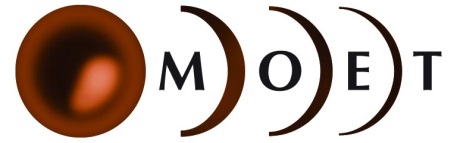 MOET S/Day 1 07:30 – 08:00		Registration & CoffeePractice TRAUMA demo (Names listed there)	08:00 – 08:15		Welcome & Introduction					CD08:15 – 08:45		Lecture Structured Approach to MOET				CDPractice RESUS demo (Names listed there)			 08:45 – 09:00		CPR demonstration (pregnant patient)				INSTR.                                      09:00 – 13:15		Simulation (4 x 60 minutes)  Including 15 minute break at 11.00	13:15 – 14:00		Lunch14:00 – 16:00		Simulations: Shock (4 x 30 minutes)16:00 – 16:15		Refreshment break16:15 – 16:30		Trauma demonstration*        (practice 0730 – 0755)                                                        Demo: If possible  IC(2) as Candidate VVV                             A (pat)                                                16:30 – 18:00		Simulations: Trauma T1-T3 with skills (T1-Cervical spine immobilisation, T2-Log rolling)	18:00 – 18:15		Plenary Closure                    					CD18:15 – 18:30		Faculty Meeting19.00			Course Diner Restaurant Auberge du BonheurDay 207:30 – 07:45		Coffee & Tea07:45 – 07:50		Repetition day 1 	07:50 – 10.50		Obstetric Skill Station: Advanced techniques10:50 – 11:05		Refreshment break11:05 – 12:45		Simulations: Emergencies12:45 – 13:25		LUNCH13:25 – 14:00		Reflective session14:00 – 14:05		Explanation exams14:05 – 16:50		Medical Emergencies	TESTING ROTATIONSCandidates   1 – 1014:05 – 15:20		Moulage Practice & Test15:20 – 15:35		Break15:35 – 16:55		Medical emergencies   	Candidates    10 – 2014:05 – 15:20		Medical emergencies15:20 – 15:35		Break	15:35 – 16:55		Moulage Practice & Test	16:55 – 17:05		Results17:05 – 17:30		Faculty meetingGROEPSINDELINGGroup RED1. 2. 3. 4. 5. Group BLUE6. 7. 8. 9. 10. Group YELLOW11. 12. 13. 14. 15. Group GREEN 16. 17. 18. 19. 20. RoleNameRoleNameRoleNameInstructorNurse 1	PaediatricianCandidateNurse 2	Resusc doc (ventilation)Tech help ECG-simNurse 3 (MUD)ReserveStation + SBARRoom09.00– 10.0010.00 – 11.0011.00 – 11.1511.15– 12.1512.15 – 13.15C2 BLS & AED4A3 and C1 Vascular Access5A2 Surgical Airway6A1 Basic Airway manoeuvres8StationRoom14.00– 14.3014.30 – 15.0015.00– 15.3015.30 – 16.00C3 Uterine Inversion4C4 Sepsis5C5 Local anaesthetic toxicity6C6 Hypovolaemic shock8RoleNameRoleNameInstructorNurse 1	CandidateNurse 2	PatientNurse 3 (MUD)GroupRoomInstructors4568StationRoom07:50 – 08:3508:35 – 09:2009:20 – 10:0510:05 – 10:50AT4 – New born resuscitation2AT3 – Shoulder dystocia and use of advanced techniques (incl. symphysiotomy)4AT1 – Failed instrumental delivery5AT2 – Version techniques for delivery of Twin II and vaginal breech8Station + SBARRoom11.05 – 11.3011.30 –11.5511.55– 12.2012.20 – 12.45E4 – Rusch Balloon and Blynch suture4E2 – Severe pre-eclampsia5E3 – Failed intubation6E1 – Cardiac arrest with PE8Station(4x20 minutes)	Room14:05 – 14:4514:45 – 15:2515:25 – 15:3515:35 – 16:1516:15 –16:55ME1 – Asthma with pneumonia ME2 – DKA3ME3 – a&b Low and high pressure headache ME4 – Pulmonary embolism3Station 1Kamer 4Station 2Kamer 5Station 3Kamer 6Station 4Kamer 8Station 5Kamer 214.05-14:20Oefen1(2)3(4)5(6)7(8)9(10)14:20-14:35Oefen4(3)6(5)8(7)10(9)2(1)14:35-14:50Test5791314:50-15:05Test68102415:05-15:20Re-test15:20-15:3515:35-15:50Oefen11(12)13(14)15(16)17(18)19(20)15:50-16:05Oefen14(13)16(15)18(17)20(19)12(11)16:05-16:20Test151719111316:20-16:35Test161820121416:35-16:50Re-test